中国大学生知行促进计划健康向未来！——2022 年拜耳“健康中国行”大学生乡村支教行动大学生项目说明【联合发起】中国大学生知行促进计划、拜耳（中国）有限公司、拜耳中国志愿者协会项目支持奖项设置共设立7个奖项，所有完成任务大学生团队均可竞逐。其他资源支持优秀大学生可参与知行计划线上&线下各类型成长赋能活动、培训课程、成果发布仪式等，与世界500强、业界资深青年导师交流互动。所有立项团队将获得2022年知行计划榜样100“优秀社团”“优秀团队”“优秀大学生”等官方表彰。所有立项团队均可免费使用知行计划“云支教”教学直播平台，开展更多线上活动。所有立项团队均可参与知行计划亿级流量新媒体传播事件，展示团队成果；优秀成果将有机会通过知行计划官方平台传播发布，面向500+高校及更多公众展示团队影响力。所有参与大学生团队将获得申请下年度“知行计划”项目的优先资格。大学生团队申报资格团队成员需10人以上；至少1名医药/食品/营养/生物技术相关专业学生，1-2名具备传播、视频拍摄及制作能力的同学；申报团队需获得学校团委许可；面对不可抗力因素，已有充足预案的申报团队，将给予优先立项。大学生团队任务编写1节健康营养相关原创课件及教案，开展不少于3课时的“拜耳健康营养小课堂”，其中包括2课时组委会提供的拜耳健康营养教育课程；团队实践全过程，与拜耳青年导师展开深度互动合作；按照组委会要求，开展校园传播和大学生自媒体传播。大学生团队申报流程扫描小程序码，一键申报，预留名额。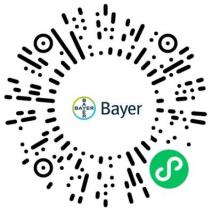 组委会老师联系团队负责人，发送完整文件包。详细阅读项目说明，提交《大学生团队申报表》至组委会。组委会联系方式联系电话：010-82193920/21/22/23/24电子邮箱：Bayer_HealthyYouth@163.com官方网站：www.zhixingjihua.com中国大学生知行促进计划健康向未来！——2022 年拜耳“健康中国行”大学生乡村支教行动 组委会2022年4月奖项奖金（单位：元）数量累计备注最佳团队奖￥5,0002￥10,000综合奖优秀团队奖￥3,0005￥15,000综合奖